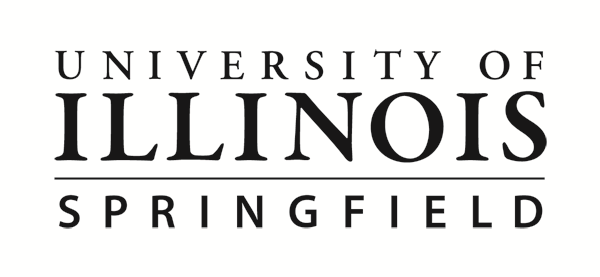 Sauk Valley Community CollegeTransfer PathwayStudents may be considered for admission to UIS as a transfer student if they have attempted at least 24 transferable semester hours and have a cumulative grade point average of 2.0 on a 4.0 scale from a regionally accredited institution. Remedial and developmental courses are not accepted.Those who have earned an Associate of Arts, an Associate of Arts and Science, or an Associate of Arts in Teaching degree from a regionally accredited Illinois community college will be admitted to UIS as a junior with general education requirements met. Students having earned an Associate of Science degree may need to take one Humanities/Fine Arts course and one Social/Behavioral Sciences course at UIS in order to complete their general education requirements. Students who have earned an Associate of Science degree and believe they have met the requirements may request an academic review by submitting a Student Petition form.UIS is a participant in the Illinois Articulation Initiative (IAI), a statewide agreement designed to allow you to complete the Illinois Articulation Initiative General Education Core Curriculum (IAI GECC), as well as credit earned in select majors, between participating institutions. To determine IAI GECC at your community college, use the course planning worksheet available at iTransfer.org.  This information is also available from your community college catalog or by speaking with your community college advisor.MyCreditsTransfer is a statewide initiative designed to facilitate transfer within Illinois using the nationally available tool, Transferology™ (transferology.org). Within Transferology™ you can find the courses that transfer between institutions, degree requirements your courses satisfy and different majors that institutions offer.  To set up your free Transferology™ account and see how your courses will transfer, visit Transferology™.To receive information about transferring to UIS, please visit https://www.uis.edu/admission-aid/request-info. Students who choose to pursue their studies online should contact their intended academic program for information concerning admission requirements. Online degree information is available on the UIS website at https://www.uis.edu/online. Please direct any questions to Natalie Branca in the Office of Admissions Processing admprocessing@uis.edu or 217/206-8216.For a list of all degree programs offered at University of Illinois at Springfield, please go to http://catalog.uis.edu/degreesoffered/.DepartmentUIS Major-Specific RequirementsSauk Valley Equivalent CourseGrade RequiredContact InformationAccountancyACC 211ACC 101Chttps://www.uis.edu/aef 
217-206-6541
aef@uis.eduAccountancyACC 212ACC 102Chttps://www.uis.edu/aef 
217-206-6541
aef@uis.eduAccountancyECO 201ECO 212C-https://www.uis.edu/aef 
217-206-6541
aef@uis.eduAccountancyECO 202ECO 211C-https://www.uis.edu/aef 
217-206-6541
aef@uis.eduAccountancyECO 213 or MAT 121MAT 240C-https://www.uis.edu/aef 
217-206-6541
aef@uis.edu** An overall GPA equal to or above 2.00 is required for Foundation courses. **** An overall GPA equal to or above 2.00 is required for Foundation courses. **** An overall GPA equal to or above 2.00 is required for Foundation courses. **** An overall GPA equal to or above 2.00 is required for Foundation courses. **https://www.uis.edu/aef 
217-206-6541
aef@uis.eduBiochemistryASP 201PHY 211C-uis.edu/chemistry
217-206-6589
che@uis.eduBiochemistryASP 202PHY 212C-uis.edu/chemistry
217-206-6589
che@uis.eduBiochemistryBIO 141BIO 105C-uis.edu/chemistry
217-206-6589
che@uis.eduBiochemistryCHE 141CHE 105C-uis.edu/chemistry
217-206-6589
che@uis.eduBiochemistryCHE 142CHE 106C-uis.edu/chemistry
217-206-6589
che@uis.eduBiochemistryCHE 267 & CHE 268CHE 201C-uis.edu/chemistry
217-206-6589
che@uis.eduBiochemistryCHE 269 & CHE 271CHE 202C-uis.edu/chemistry
217-206-6589
che@uis.eduBiochemistryMAT 115MAT 203C-uis.edu/chemistry
217-206-6589
che@uis.eduBiochemistryMAT 116MAT 204C-uis.edu/chemistry
217-206-6589
che@uis.eduBiochemistryMAT 121MAT 240C-uis.edu/chemistry
217-206-6589
che@uis.eduBiologyBIO 141BIO 105Cuis.edu/biology
217-206-6630
bio@uis.eduBiologyBIO 142N/AN/Auis.edu/biology
217-206-6630
bio@uis.eduBiologyCHE 141CHE 105Cuis.edu/biology
217-206-6630
bio@uis.eduBiologyCHE 142CHE 106Cuis.edu/biology
217-206-6630
bio@uis.eduBiologyCHE 267 & CHE 268CHE 201Cuis.edu/biology
217-206-6630
bio@uis.eduBiologyCHE 269CHE 202Cuis.edu/biology
217-206-6630
bio@uis.eduBiologyMAT 121MAT 240Cuis.edu/biology
217-206-6630
bio@uis.eduPre-MedicalSee “Biology” with the addition of:See “Biology” with the addition of:See “Biology” with the addition of:uis.edu/biology
217-206-6630
bio@uis.eduPre-MedicalASP 201PHY 211Cuis.edu/biology
217-206-6630
bio@uis.eduPre-MedicalASP 202PHY 212Cuis.edu/biology
217-206-6630
bio@uis.eduPre-MedicalCHE 269 & CHE 271CHE 202Cuis.edu/biology
217-206-6630
bio@uis.eduPre-MedicalMAT 115MAT 203Cuis.edu/biology
217-206-6630
bio@uis.eduScience of the EnvironmentSee “Biology”.See “Biology”.See “Biology”.uis.edu/biology
217-206-6630
bio@uis.eduBusiness AdministrationACC 211ACC 101C-uis.edu/mmo
217-206-6780
mmo@uis.eduBusiness AdministrationACC 212ACC 102C-uis.edu/mmo
217-206-6780
mmo@uis.eduBusiness AdministrationECO 201ECO 212C-uis.edu/mmo
217-206-6780
mmo@uis.eduBusiness AdministrationECO 202ECO 211C-uis.edu/mmo
217-206-6780
mmo@uis.eduBusiness AdministrationECO 213 or MAT 121MAT 240C-uis.edu/mmo
217-206-6780
mmo@uis.eduComprehensive (Online)See “Business Administration”.See “Business Administration”.See “Business Administration”.uis.edu/mmo
217-206-6780
mmo@uis.eduEconomics (Online)See “Business Administration”.See “Business Administration”.See “Business Administration”.uis.edu/mmo
217-206-6780
mmo@uis.eduFinanceSee “Business Administration”.See “Business Administration”.See “Business Administration”.uis.edu/mmo
217-206-6780
mmo@uis.eduHuman Resource Management (Online)See “Business Administration”.See “Business Administration”.See “Business Administration”.uis.edu/mmo
217-206-6780
mmo@uis.eduManagement (Online)See “Business Administration”.See “Business Administration”.See “Business Administration”.uis.edu/mmo
217-206-6780
mmo@uis.eduMarketingSee “Business Administration”.See “Business Administration”.See “Business Administration”.uis.edu/mmo
217-206-6780
mmo@uis.eduSport ManagementSee “Business Administration”.See “Business Administration”.See “Business Administration”.uis.edu/mmo
217-206-6780
mmo@uis.edu** An overall GPA equal to or above 2.00 is required for Foundation courses. **** An overall GPA equal to or above 2.00 is required for Foundation courses. **** An overall GPA equal to or above 2.00 is required for Foundation courses. **** An overall GPA equal to or above 2.00 is required for Foundation courses. **uis.edu/mmo
217-206-6780
mmo@uis.eduDepartmentUIS Major-Specific RequirementsUIS Major-Specific RequirementsSauk Valley Equivalent CourseGrade RequiredContact InformationChemistryASP 201ASP 201PHY 211C-uis.edu/chemistry
217-206-6589
che@uis.eduChemistryASP 202ASP 202PHY 212C-uis.edu/chemistry
217-206-6589
che@uis.eduChemistryBIO 141BIO 141BIO 105C-uis.edu/chemistry
217-206-6589
che@uis.eduChemistryCHE 141CHE 141CHE 105C-uis.edu/chemistry
217-206-6589
che@uis.eduChemistryCHE 142CHE 142CHE 106C-uis.edu/chemistry
217-206-6589
che@uis.eduChemistryCHE 267 & CHE 268CHE 267 & CHE 268CHE 201C-uis.edu/chemistry
217-206-6589
che@uis.eduChemistryCHE 269 & CHE 271CHE 269 & CHE 271CHE 202C-uis.edu/chemistry
217-206-6589
che@uis.eduChemistryMAT 115MAT 115MAT 203C-uis.edu/chemistry
217-206-6589
che@uis.eduChemistryMAT 116MAT 116MAT 204C-uis.edu/chemistry
217-206-6589
che@uis.eduPre-MedicalSee “Chemistry”.See “Chemistry”.See “Chemistry”.See “Chemistry”.uis.edu/chemistry
217-206-6589
che@uis.eduScience of the EnvironmentSee “Chemistry”.See “Chemistry”.See “Chemistry”.See “Chemistry”.uis.edu/chemistry
217-206-6589
che@uis.eduCommunication(Online)N/AN/AN/AN/Auis.edu/communication
217-206-6790
com@uis.eduComputer Science(Online)CSC 225CSC 225CIS 207N/Auis.edu/csc
217-206-6770
csc@uis.eduComputer Science(Online)CSC 275CSC 275CIS 208N/Auis.edu/csc
217-206-6770
csc@uis.eduComputer Science(Online)CSC/MAT 302 or MAT 114CSC/MAT 302 or MAT 114MAT 220N/Auis.edu/csc
217-206-6770
csc@uis.eduComputer Science(Online)MAT 115MAT 115MAT 203N/Auis.edu/csc
217-206-6770
csc@uis.eduComputer Science(Online)MAT 121MAT 121MAT 240N/Auis.edu/csc
217-206-6770
csc@uis.eduCriminology & Criminal Justice(Online)CCJ 223CCJ 223CJS 238Cuis.edu/ccj
217-206-6301
ccj@uis.eduCriminology & Criminal Justice(Online)CCJ 231CCJ 231CJS 208Cuis.edu/ccj
217-206-6301
ccj@uis.eduCriminology & Criminal Justice(Online)CCJ 239CCJ 239CJS 101Cuis.edu/ccj
217-206-6301
ccj@uis.eduEnglish(Online)ENG 137ENG 137ENG 160N/Auis.edu/englishmodernlanguages
217-206-6790
eng@uis.eduEnglish(Online)ENG 272ENG 272ENG 270N/Auis.edu/englishmodernlanguages
217-206-6790
eng@uis.eduEnglish(Online)Two (2) of the following:Two (2) of the following:Two (2) of the following:Two (2) of the following:uis.edu/englishmodernlanguages
217-206-6790
eng@uis.eduEnglish(Online)ENG 241ENG 241ENG 227N/Auis.edu/englishmodernlanguages
217-206-6790
eng@uis.eduEnglish(Online)ENG 242ENG 242ENG 228N/Auis.edu/englishmodernlanguages
217-206-6790
eng@uis.eduEnglish(Online)ENG 245ENG 245ENG 225N/Auis.edu/englishmodernlanguages
217-206-6790
eng@uis.eduEnglish(Online)ENG 246ENG 246ENG 226 N/Auis.edu/englishmodernlanguages
217-206-6790
eng@uis.eduEducational StudiesPSY 201TEP 207TEP 222 TEP 224PSY 201TEP 207TEP 222 TEP 224PSY 103N/Auis.edu/education/undergraduate
217-206-6306
education@uis.eduEducational StudiesTEP 207TEP 207EDU 224N/Auis.edu/education/undergraduate
217-206-6306
education@uis.eduEducational StudiesTEP 222TEP 222PSY 214N/Auis.edu/education/undergraduate
217-206-6306
education@uis.eduEducational StudiesTEP 224TEP 224EDU 220N/Auis.edu/education/undergraduate
217-206-6306
education@uis.eduEducational StudiesPSYC 201PSYC 201PSY 103N/AN/AN/AN/Auis.edu/education/undergraduate
217-206-6306
education@uis.eduEducational StudiesTEP 207TEP 207EDU 224N/AN/AN/AN/Auis.edu/education/undergraduate
217-206-6306
education@uis.eduEducational StudiesTEP 222TEP 222PSY 214N/AN/AN/AN/Auis.edu/education/undergraduate
217-206-6306
education@uis.eduEducational StudiesTEP 224TEP 224EDU 220N/AN/AN/AN/Auis.edu/education/undergraduate
217-206-6306
education@uis.eduEnvironmental StudiesENS 251ENS 251GSC 115N/Auis.edu/environmental-studies
217-206-7495
ens@uis.eduDepartmentUIS Major-Specific RequirementsUIS Major-Specific RequirementsSauk Valley Equivalent CourseGrade RequiredContact InformationExercise ScienceBIO 201BIO 201BIO 109C-uis.edu/exercise-science
217-206-8651
exercisescience@uis.eduExercise ScienceBIO 202BIO 202BIO 110C-uis.edu/exercise-science
217-206-8651
exercisescience@uis.eduExercise ScienceMAT 121MAT 121MAT 240C-uis.edu/exercise-science
217-206-8651
exercisescience@uis.eduExercise SciencePSY 201PSY 201PSY 103C-uis.edu/exercise-science
217-206-8651
exercisescience@uis.eduExercise ScienceSOA 101SOA 101SOC 111C-uis.edu/exercise-science
217-206-8651
exercisescience@uis.eduHealth & Fitness TrackSee “Exercise Science” with the addition of:See “Exercise Science” with the addition of:See “Exercise Science” with the addition of:See “Exercise Science” with the addition of:uis.edu/exercise-science
217-206-8651
exercisescience@uis.eduCHE 124 or CHE 141CHE 124 or CHE 141CHE 105C-uis.edu/exercise-science
217-206-8651
exercisescience@uis.eduMAT 111MAT 111MAT 115C-uis.edu/exercise-science
217-206-8651
exercisescience@uis.eduPhysical Therapy TrackSee “Exercise Science” with the addition of:See “Exercise Science” with the addition of:See “Exercise Science” with the addition of:See “Exercise Science” with the addition of:uis.edu/exercise-science
217-206-8651
exercisescience@uis.eduCHE 141CHE 141CHE 105C-uis.edu/exercise-science
217-206-8651
exercisescience@uis.eduMAT 115MAT 115MAT 203C-uis.edu/exercise-science
217-206-8651
exercisescience@uis.eduEXR 212EXR 212NUR 116C-uis.edu/exercise-science
217-206-8651
exercisescience@uis.eduGlobal StudiesECO 201ECO 201ECO 212N/Auis.edu/spia/global-studies-ba
217-206-6646
pos@uis.eduGlobal StudiesECO 202ECO 202ECO 211N/Auis.edu/spia/global-studies-ba
217-206-6646
pos@uis.eduGlobal StudiesOne (1) of the following:One (1) of the following:One (1) of the following:One (1) of the following:uis.edu/spia/global-studies-ba
217-206-6646
pos@uis.eduGlobal StudiesHIS 118HIS 118HIS 131N/Auis.edu/spia/global-studies-ba
217-206-6646
pos@uis.eduGlobal StudiesHIS 202HIS 202HIS 132N/Auis.edu/spia/global-studies-ba
217-206-6646
pos@uis.eduGlobalizationSee “Global Studies”.See “Global Studies”.See “Global Studies”.See “Global Studies”.uis.edu/spia/global-studies-ba
217-206-6646
pos@uis.eduPolitics & DiplomacySee “Global Studies”.See “Global Studies”.See “Global Studies”.See “Global Studies”.uis.edu/spia/global-studies-ba
217-206-6646
pos@uis.eduSelf-Designed Regional or TopicalSee “Global Studies”.See “Global Studies”.See “Global Studies”.See “Global Studies”.uis.edu/spia/global-studies-ba
217-206-6646
pos@uis.eduHistory(Online)One (1) course from two (2) different categories:One (1) course from two (2) different categories:One (1) course from two (2) different categories:One (1) course from two (2) different categories:uis.edu/history
217-206-6790
his@uis.edu or hisonline@uis.eduHistory(Online)World HistoryWorld HistoryWorld HistoryWorld Historyuis.edu/history
217-206-6790
his@uis.edu or hisonline@uis.eduHistory(Online)HIS 118 or HIS 119HIS 118 or HIS 119HIS 131Cuis.edu/history
217-206-6790
his@uis.edu or hisonline@uis.eduHistory(Online)Comparative ReligionComparative ReligionComparative ReligionComparative Religionuis.edu/history
217-206-6790
his@uis.edu or hisonline@uis.eduHistory(Online)HIS 150HIS 150PHIL 104Cuis.edu/history
217-206-6790
his@uis.edu or hisonline@uis.eduHistory(Online)EuropeEuropeEuropeEuropeuis.edu/history
217-206-6790
his@uis.edu or hisonline@uis.eduHistory(Online)HIS 202 or HIS 212HIS 202 or HIS 212HIS 132 Cuis.edu/history
217-206-6790
his@uis.edu or hisonline@uis.eduHistory(Online)United StatesUnited StatesUnited StatesUnited Statesuis.edu/history
217-206-6790
his@uis.edu or hisonline@uis.eduHistory(Online)HIS 204 or HIS 205HIS 204 or HIS 205HIS 221 or HIS 222Cuis.edu/history
217-206-6790
his@uis.edu or hisonline@uis.eduInformation Systems Security(Online)CSC 225CSC 225CIS 207N/Auis.edu/csc 217-206-6770
csc@uis.eduInformation Systems Security(Online)CSC 275CSC 275CIS 208N/Auis.edu/csc 217-206-6770
csc@uis.eduInformation Systems Security(Online)MAT 114MAT 114MAT 220N/Auis.edu/csc 217-206-6770
csc@uis.eduInformation Systems Security(Online)MAT 115MAT 115MAT 203N/Auis.edu/csc 217-206-6770
csc@uis.eduInformation Systems Security(Online)MAT 121MAT 121MAT 240uis.edu/csc 217-206-6770
csc@uis.eduLegal StudiesN/AN/AN/AN/Auis.edu/legal-studies
217-206-6646
les@uis.edu or les-online@uis.eduLiberal Studies(Online)N/AN/AN/AN/Auis.edu/liberal-studies
217-206-6962
lis@uis.eduDepartmentUIS Major-Specific RequirementsUIS Major-Specific RequirementsSauk Valley Equivalent CourseGrade RequiredContact InformationManagement Information Systems(Online)ACC 211ACC 211ACC 101C-uis.edu/mis
217-206-6067
mis@uis.eduManagement Information Systems(Online)ACC 212ACC 212ACC 102C-uis.edu/mis
217-206-6067
mis@uis.eduECO 201ECO 201ECO 212C-uis.edu/mis
217-206-6067
mis@uis.eduECO 202ECO 202ECO 211C-uis.edu/mis
217-206-6067
mis@uis.eduECO 213 or MAT 121ECO 213 or MAT 121MAT 240C-uis.edu/mis
217-206-6067
mis@uis.eduApplied Business Analytics (Online)See “Management Information Systems”.See “Management Information Systems”.See “Management Information Systems”.See “Management Information Systems”.uis.edu/mis
217-206-6067
mis@uis.eduHealth Care Informatics (Online)See “Management Information Systems”.See “Management Information Systems”.See “Management Information Systems”.See “Management Information Systems”.uis.edu/mis
217-206-6067
mis@uis.edu** An overall GPA equal to or above 2.00 is required for Foundation courses. **** An overall GPA equal to or above 2.00 is required for Foundation courses. **** An overall GPA equal to or above 2.00 is required for Foundation courses. **** An overall GPA equal to or above 2.00 is required for Foundation courses. **** An overall GPA equal to or above 2.00 is required for Foundation courses. **uis.edu/mis
217-206-6067
mis@uis.eduMathematical Sciences(Online)MAT 115MAT 115MAT 203N/Auis.edu/math
217-206-8405
mat@uis.eduMathematical Sciences(Online)MAT 116MAT 116MAT 204N/Auis.edu/math
217-206-8405
mat@uis.eduMathematical Sciences(Online)MAT 217MAT 217MAT 205N/Auis.edu/math
217-206-8405
mat@uis.eduMedical Laboratory ScienceBIO 141 & BIO 142BIO 141 & BIO 142BIO 105 C-uis.edu/medical-lab-science
217-206-8651
mis@uis.eduMedical Laboratory ScienceCHE 141 & CHE 142CHE 141 & CHE 142CHE 105 & CHE 106C-uis.edu/medical-lab-science
217-206-8651
mis@uis.eduMedical Laboratory ScienceCHE 267 & CHE 268CHE 267 & CHE 268CHE 201C-uis.edu/medical-lab-science
217-206-8651
mis@uis.eduMedical Laboratory ScienceMAT 121MAT 121MAT 240C-uis.edu/medical-lab-science
217-206-8651
mis@uis.eduPre-MedicalASP 201ASP 201PHY 211C-uis.edu/medical-lab-science
217-206-8651
mis@uis.eduPre-MedicalASP 202ASP 202PHY 212C-uis.edu/medical-lab-science
217-206-8651
mis@uis.eduPre-MedicalCHE 269 & CHE 271CHE 269 & CHE 271CHE 202C-uis.edu/medical-lab-science
217-206-8651
mis@uis.eduPre-MedicalMAT 115MAT 115MAT 203C-uis.edu/medical-lab-science
217-206-8651
mis@uis.eduPhilosophy(Online)N/AN/AN/AN/Auis.edu/philosophy
217-206-6790
phi@uis.eduPolitical Science(Online)LES 201 or PSC 201LES 201 or PSC 201PSC 163N/Auis.edu/spia/political-science-ba
217-206-7495
pos@uis.eduPsychologyPSY 201PSY 201PSY 103Cuis.edu/psychology
217-206-6696
psy@uis.eduClinical/CounselingSee “Psychology”.See “Psychology”.See “Psychology”.See “Psychology”.uis.edu/psychology
217-206-6696
psy@uis.eduDevelopmentalSee “Psychology”.See “Psychology”.See “Psychology”.See “Psychology”.uis.edu/psychology
217-206-6696
psy@uis.eduEducationalSee “Psychology”.See “Psychology”.See “Psychology”.See “Psychology”.uis.edu/psychology
217-206-6696
psy@uis.eduExperimentalSee “Psychology”.See “Psychology”.See “Psychology”.See “Psychology”.uis.edu/psychology
217-206-6696
psy@uis.eduIndividualized (Online)See “Psychology”.See “Psychology”.See “Psychology”.See “Psychology”.uis.edu/psychology
217-206-6696
psy@uis.eduPublic and Nonprofit Administration(Online)ECO 201ECO 201ECO 212N/Auis.edu/spmp/bachelors-public-and-nonprofit-administration
217-206-6310
spmp@uis.eduPublic and Nonprofit Administration(Online)MAT 121 or MAT 122MAT 121 or MAT 122MAT 240N/Auis.edu/spmp/bachelors-public-and-nonprofit-administration
217-206-6310
spmp@uis.eduChild Advocacy Studies (Online)See “Public Administration”.See “Public Administration”.See “Public Administration”.See “Public Administration”.uis.edu/spmp/bachelors-public-and-nonprofit-administration
217-206-6310
spmp@uis.eduEnvironment and Society (Online)See “Public Administration”.See “Public Administration”.See “Public Administration”.See “Public Administration”.uis.edu/spmp/bachelors-public-and-nonprofit-administration
217-206-6310
spmp@uis.eduGlobal Public Health (Online)See “Public Administration”.See “Public Administration”.See “Public Administration”.See “Public Administration”.uis.edu/spmp/bachelors-public-and-nonprofit-administration
217-206-6310
spmp@uis.eduPublic PolicyECO 201ECO 201ECO 212N/Auis.edu/spia/public-policy-ba
217-206-6646
pos@uis.eduPublic PolicyECO 202ECO 202ECO 211N/Auis.edu/spia/public-policy-ba
217-206-6646
pos@uis.eduPublic Policy American TrackSee “Public Policy” with the addition of:See “Public Policy” with the addition of:See “Public Policy” with the addition of:See “Public Policy” with the addition of:uis.edu/spia/public-policy-ba
217-206-6646
pos@uis.eduPublic Policy American TrackPSC 201PSC 201PSC 163N/Auis.edu/spia/public-policy-ba
217-206-6646
pos@uis.eduPublic Policy Comparative/International TrackSee “Public Policy”.See “Public Policy”.See “Public Policy”.See “Public Policy”.uis.edu/spia/public-policy-ba
217-206-6646
pos@uis.eduSocial WorkPSY 201PSY 201PSY 103N/Auis.edu/social-work
217-206-6687
swk@uis.eduSocial WorkSOA 101 or SOA 103SOA 101 or SOA 103SOC 111 or SOC 115N/Auis.edu/social-work
217-206-6687
swk@uis.eduSocial WorkPSC 201PSC 201PSC 163N/Auis.edu/social-work
217-206-6687
swk@uis.eduSocial WorkMAT 121 or MAT 122MAT 121 or MAT 122MAT 240N/Auis.edu/social-work
217-206-6687
swk@uis.eduDepartmentUIS Major-Specific RequirementsSauk Valley Equivalent CourseSauk Valley Equivalent CourseGrade RequiredContact InformationSociology/AnthropologySOA 101SOC 111SOC 111N/Auis.edu/soa
217-206-6962
soa@uis.eduSociology/AnthropologySOA 103SOC 115SOC 115N/Auis.edu/soa
217-206-6962
soa@uis.eduSociology/AnthropologySOA 221SOC 112SOC 112N/Auis.edu/soa
217-206-6962
soa@uis.eduSociology/AnthropologySOA 223SOC 251SOC 251N/Auis.edu/soa
217-206-6962
soa@uis.eduTeacher EducationTEP 207EDU 224EDU 224Cuis.edu/education/undergraduate
217-206-6306
education@uis.eduTeacher EducationTEP 224 EDU 220EDU 220Cuis.edu/education/undergraduate
217-206-6306
education@uis.eduTeacher EducationTEP 227 EDU 275EDU 275Cuis.edu/education/undergraduate
217-206-6306
education@uis.eduElementary EducationSee “Teacher Education” with the addition of:See “Teacher Education” with the addition of:See “Teacher Education” with the addition of:See “Teacher Education” with the addition of:uis.edu/education/undergraduate
217-206-6306
education@uis.eduTEP 222 PSYC 214PSYC 214Cuis.edu/education/undergraduate
217-206-6306
education@uis.eduMiddle Grades Education(Online)See “Teacher Education” with the addition of:See “Teacher Education” with the addition of:See “Teacher Education” with the addition of:See “Teacher Education” with the addition of:uis.edu/education/undergraduate
217-206-6306
education@uis.eduTEP 223N/AN/ACuis.edu/education/undergraduate
217-206-6306
education@uis.eduMathMAT 115 & MAT 116MAT 203 and MAT 204MAT 203 and MAT 204Cuis.edu/education/undergraduate
217-206-6306
education@uis.eduScienceBIO 141, BIO 142, CHE 141, CHE 142, ASP 201, ENS 151BIO 105, N/A, CHE 105, CHE 106, PHY 211, GSC 115BIO 105, N/A, CHE 105, CHE 106, PHY 211, GSC 115Cuis.edu/education/undergraduate
217-206-6306
education@uis.eduSocial ScienceHIS 118, HIS 204 or HIS 205HIS 131, HIS 221 or HIS 222HIS 131, HIS 221 or HIS 222Cuis.edu/education/undergraduate
217-206-6306
education@uis.eduSecondary English Education(Online)See “Teacher Education” with the addition of:See “Teacher Education” with the addition of:See “Teacher Education” with the addition of:See “Teacher Education” with the addition of:uis.edu/education/undergraduate
217-206-6306
education@uis.eduTEP 207,222, 224 & 227 ENG 137, ENG 241 or ENG 242, ENG 245 or ENG 246N/A, PSY 214, EDU 220, EDU 275, ENG 160, ENG 227 or ENG 228, ENG 225 or ENG 226N/A, PSY 214, EDU 220, EDU 275, ENG 160, ENG 227 or ENG 228, ENG 225 or ENG 226Cuis.edu/education/undergraduate
217-206-6306
education@uis.eduSecondary History Education(Online)See “Teacher Education” with the addition of:See “Teacher Education” with the addition of:See “Teacher Education” with the addition of:See “Teacher Education” with the addition of:uis.edu/education/undergraduate
217-206-6306
education@uis.eduTEP 207,222, 224 & 227, HIS 202, HIS 204, HIS 205, PSC 171 or PSC 201, PSY 201, SOA 101N/A, PSY 214, EDU 220, EDU 275, HIS 132, HIS 221, HIS 222, PSC 163 or PSY 103, SOC 111N/A, PSY 214, EDU 220, EDU 275, HIS 132, HIS 221, HIS 222, PSC 163 or PSY 103, SOC 111Cuis.edu/education/undergraduate
217-206-6306
education@uis.eduSecondary Mathematics Education(Online)See “Teacher Education” with the addition of:See “Teacher Education” with the addition of:See “Teacher Education” with the addition of:See “Teacher Education” with the addition of:uis.edu/education/undergraduate
217-206-6306
education@uis.eduTEP 207,222, 224 & 227, MAT 103, MAT 115, MAT 116N/A PSY 214, EDU 220, EDU 275, MAT 122, MAT 203, MAT 204N/A PSY 214, EDU 220, EDU 275, MAT 122, MAT 203, MAT 204Cuis.edu/education/undergraduate
217-206-6306
education@uis.eduDepartmentUIS Major-Specific RequirementsSauk Valley Equivalent CourseSauk Valley Equivalent CourseGrade RequiredContact InformationTheatreTHE 108N/AN/ACuis.edu/theatre 217-206-6240theatre@uis.eduTheatreTHE 109N/AN/ACuis.edu/theatre 217-206-6240theatre@uis.eduTheatreTHE 201N/AN/ACuis.edu/theatre 217-206-6240theatre@uis.eduTheatreTHE 208N/AN/ACuis.edu/theatre 217-206-6240theatre@uis.eduTheatreTHE 209N/AN/ACuis.edu/theatre 217-206-6240theatre@uis.eduTheatreTHE 273N/AN/ACuis.edu/theatre 217-206-6240theatre@uis.eduTheatreTHE 274N/AN/ACuis.edu/theatre 217-206-6240theatre@uis.eduVisual ArtsART 102ART 101ART 101Cuis.edu/visual-arts
217-206-6240
art@uis.eduVisual ArtsART 112ART 102ART 102Cuis.edu/visual-arts
217-206-6240
art@uis.eduVisual ArtsART 113ART 113ART 113Cuis.edu/visual-arts
217-206-6240
art@uis.eduVisual ArtsART 261ART 120ART 120Cuis.edu/visual-arts
217-206-6240
art@uis.eduVisual ArtsART 262ART 121ART 121Cuis.edu/visual-arts
217-206-6240
art@uis.eduVisual ArtsART 236ART 105ART 105Cuis.edu/visual-arts
217-206-6240
art@uis.edu